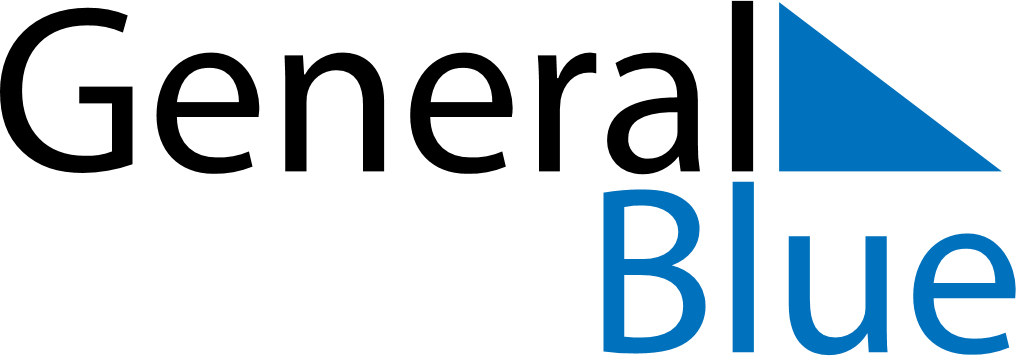 October 2001October 2001October 2001October 2001October 2001SundayMondayTuesdayWednesdayThursdayFridaySaturday12345678910111213141516171819202122232425262728293031